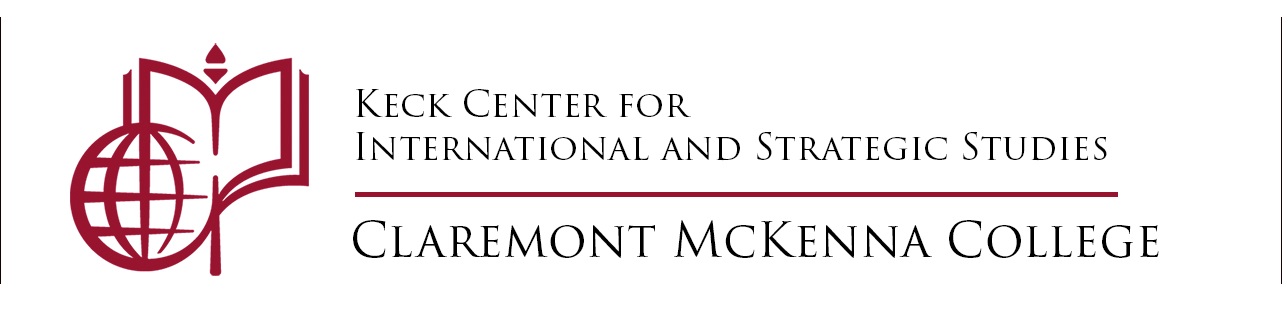 Summer 2021 Fellowship Application – For returning CMC studentsAs international travel and summer internships remain limited this summer, the Keck Center is offering the following fellowships for summer research. Under the supervision of a CMC professor, student fellows will conduct research falling under one of the categories below. Please identify which fellowship you are applying to by highlighting the fellowship below. You may apply to more than one fellowship (3 max). Students selected for this fellowship will receive a $2,500 stipend disbursed in two payments. Students should submit a thirty-page paper to the Keck Center based on their research by September 1, 2021. Final papers will be posted on the Keck Center website. The fellowships are:THE ARTHUR R. ADAMS FELLOWSHIP IN INTERNATIONAL STRATEGIC STUDIESResearch in international strategic studiesThe ARTHUR R. ADAMS FELLOWSHIP IN INTERNATIONAL POLITICAL ECONOMYResearch in economic development, international trade and investment, or global economic cooperation.THE HAROLD W. ROOD FELLOWSHIP IN INTERNATIONAL SECURITYResearch in global security and international affairs.THE KECK CENTER RESEARCH FELLOWSHIP FOR THE STUDY OF RACE IN INTERNATIONAL RELATIONSResearch in race in international relations theory or practice. THE KECK CENTER RESEARCH FELLOWSHIP IN COMPARATIVE POLITICS Research in comparative politics. THE JACK STARK FELLOWSHIP IN SECURITY STUDIESResearch in aspects of U.S. security policies.THE EDWARD HALEY FELLOWSHIP IN INTERNATIONAL STUDIESResearch in important contemporary international issues.The PETER ADAMS FELLOWSHIP IN INTERNATIONAL ENTREPRENEURSHIPResearch in globalization affecting small to medium-sized businesses.THE RONALD LEHMAN FELLOWSHIP IN DIPLOMACY AND INTERNATIONAL CONFLICTResearch on the role of diplomacy in resolving international conflict.Application package should contain the following IN ONE PDF DOCUMENT: (1) the attached form; (2) brief proposal with the description of project; (3) resume and (4) an unofficial transcript.  Send applications to keckcenter@cmc.edu. Note that review of applications will begin no later than April 8. Name: _____________________________________________________________________________________		Last 					First				Email: _______________________  Major(s): __________________________Summer residence: ______________Faculty Supervisor: (Note that students will be matched with an IR professor, but may request professor here)Cumulative GPA:  _______________________  Class:  _____________  Currently enrolled at CMC? ___________Title of Research Project:List of any past Keck Center Fellowships or Employment:I applied for/I am receiving the following stipend or support from CMC this summer (with short description):PROPOSED RESEARCH PROJECT (400 words max):